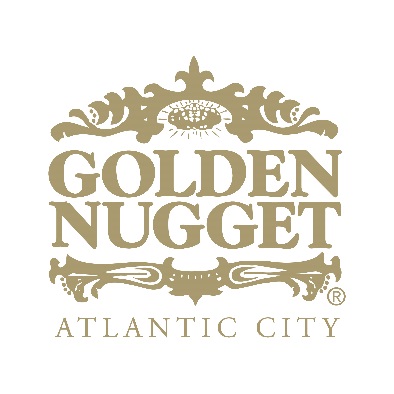 CASINO MITIGATION PLANRevised 07/04/2021This Mitigation Plan is developed based on the minimum standards outlined by the Casino Association of New Jersey, Inc. (“CANJ”).   Golden Nugget fully intends to comply with, or exceed, government-imposed mandates, restrictions, and occupancy limits.  In the event there is a conflict between this plan, and guidelines issued by the Governor, the Governor’s order will supersede this plan.Golden Nugget Atlantic City has incorporated best practices from our sister properties while developing this mitigation plan.  These standards match, or exceed, procedures established in our other properties.Team Member and Guest HealthThe health and safety of our team members and guests is our number one priority.  Team members include contract team members and third party providers.  	Team Members		Health ScreeningPursuant to NJ EO-242, and in accordance with CDC recommendations, individuals who are not fully vaccinated should continue to wear masks in indoor public spaces. All team members will be encouraged to continue wear masks in all public areas of the casino hotel complex and in hotel rooms.A large standee sign will be posted next to the team member entrance that detail the symptoms of Covid-19.Do you currently have a fever of 100.4 or higher?Are you now, or have you experienced within the past 10 days, any NEW symptoms listed below which may be associated with COVID-19?• Fever or Chills • Cough • Shortness of breath or difficulty breathing • Fatigue • Muscle or body aches • Headache • New loss of taste or smell • Sore throat • Congestions or runny nose • Nausea or vomiting • DiarrheaIn the past 10 days, have you (or anyone in your household) been diagnosed, tested, or quarantined for COVID-19?In the past 10 days, have you been in close contact (within 6 feet for 15 minutes or longer) with anyone who has recently been diagnosed, tested or quarantined for COVID-19 within the last 24 hours?If a team member answers “yes” to any of the posted questions, they will not be allowed to report to work.  We will suggest they consult with a medical professional for their safety and the safety of others.  Such team member shall be provided with the CDC material entitled, “Steps to help prevent the spread of COVID-19”.  Golden Nugget will separate team members presenting with severe COVID-19 symptoms (i.e.’ very high fever, extreme shortness of breath, uncontrolled cough) from other guests and will take appropriate measures to minimize the team member’s contact with casino personnel while waiting for medical personnel to arrive.Golden Nugget will maintain a list of team members known to have been in close prolonged contact with an ill team member or guest and ask they self-monitor their condition over the next ten (10) day period.If there is any situation where a team member is known to have been in close contact with a guest or another team member who has tested positive for COVID-19 and was not wearing a mask during the close contact, that team member will be sent home from work and advised to self-quarantine and monitor his or her symptoms for the required time period as directed by the local Department of Health and/or in accordance with then-current CDC guidelines (i.e., quarantine for ten (10) days or such other period as may be recommended by the CDC at the time of such occurrence.Golden Nugget shall arrange for COVID-19 viral testing for any employee who is not permitted to remain at work under the conditions noted above at no cost to the employee unless such employee presents medical evidence (e.g., a doctor’s note) that his/her condition is otherwise due to a non-communicable condition.  Such employees shall be provided with the CDC material entitled, “Steps to help prevent the spread of COVID 19” and encouraged to contact their health care provider.  Golden Nugget shall also comply with then-current CDC, state and local guidelines that provide requirements for businesses dealing with employees who present with COVID-19 symptoms.		Hand SanitizerHand sanitizer dispensers will be placed at key back of house and team member contact areas such as reception areas, entrances, ATMs, meeting rooms, elevator landings, timeclock stations, EDR, etc.		BOH SignageSignage will be posted throughout the property, and on Human Resources communications, reminding team members of the proper way to wear PPE, wash hands, to avoid touching their faces, and to stay home if they are sick.“Please Sanitize” signs will be placed throughout property.“Please Wash Your Hands” signs will be placed throughout property“Covid-19 Safety Protocol” signs will be placed throughout the property		Team Member Health ConcernsTeam members have been given clear instructions on how to respond swiftly and appropriately to all presumed cases of COVID-19 infection on property in accordance with local guidelines, and they will be ready to provide full support to our guests addressing any health concerns. Team members are reminded to stay home if they do not feel well. Team members are also instructed to contact a manager if they notice a coworker or guest with flu-like symptoms.Team members have been instructed to contact a supervisor if they notice a coworker with signs or symptoms of COVID-19.Case NotificationGolden Nugget shall comply with any required reporting of team member presumed cases of COVID-19 to local/or state health authorities for contact tracing and/or other purposes.Golden Nugget will report to the Division all cases known to them where a team member or guest has tested positive for COVID-19 within fourteen (14) days after being in the casino hotel complex.		Team Member ResponsibilitiesGolden Nugget team members are the first line of defense for an effective health and sanitation programHand WashingProper hand washing with soap and correct personal hygiene is vital to help combat the spread of virus.  All Golden Nugget team members will receive proper personal hygiene training and will wash their hands with soap regularly (for 20 seconds) or sanitize them:no less than every hour while at work, unless hand sanitizer is available, except for team members that work in back of the house office areas and do not have contact with public areas or guests;before the start of a shift; andat least once during every break period.  			Personal Protective Equipment (PPE)Appropriate PPE will be provided to any employee upon request. Guests		FOH SignageSignage advising all patrons and guest that, Pursuant to NJ EO-242, and in accordance with CDC recommendations, individuals who are not fully vaccinated should continue to wear masks in indoor public spaces.A large standee sign will be posted next to all entrances to the property that detail the symptoms of Covid-19.Do you currently have a fever of 100.4 or higher??Are you now, or have you experienced within the past 10 days, any NEW symptoms listed below which may be associated with COVID-19?Fever or ChillsCoughShortness of breath or difficulty breathingFatigueMuscle or body achesheadacheNew loss of taste or smellSore throatCongestions or runny noseNausea or vomitingDiarrheaIn the past 10 days, have you (or anyone in your household) been diagnosed, tested, or quarantined for COVID-19?In In the past 10 days, have you been in close contact (within 6 feet for 15 minutes or longer) with anyone who has recently been diagnosed, tested or quarantined for COVID-19 within the last 24 hours?If a guest is able to answer “yes” to any of the questions posted on the sign, the sign will instruct them not to enter the property and to seek medical attention immediately. PPE (Personal Protective Equipment)Golden Nugget shall make face masks available to any guest that needs one.
Hand SanitizerHand sanitizer dispensers will be placed at key guest and team member contact areas such as reception areas, hotel lobbies, casino floor, restaurant entrances, cages, ATMs, meeting and convention spaces, elevator landings.Guest Health ConcernsGuests presenting with and seeking assistance for COVID-19 symptoms will be provided with a mask and directed to exit the casino hotel complex and return home or to a medical facility for their safety and the safety of others.  Golden Nugget shall also comply with then-current CDC, state and local guidelines that provide requirements for businesses dealing with guests who present COVID-19 symptoms.For guests presenting with severe COVID-19 symptoms (i.e., very high fever, extreme shortness of breath, uncontrolled cough), Golden Nugget shall follow its current process for managing guests who become severely ill on property (i.e., calling 911).  Golden Nugget will separate the guest and any persons travelling with him/her from other guests and will take appropriate measures to minimize the guest’s contact with casino personnel while waiting for medical personnel to arrive.  Golden Nugget staff shall also maintain a list of team members known to have been in close contact with the ill guest and monitor the condition of those team members for ten (10) days following the date of the close contact. If there is a situation where a guest is known to have been in close contact with a guest or team member who has tested positive for COVID-19 and was not wearing a mask during the close contact, that guest shall be directed to exit the casino hotel complex and return home or seek medical attention.Case NotificationGolden Nugget shall comply with any required reporting of guests with presumed cases of COVID-19 to local and/or state health authorities for contact tracing and/or other purposes.Golden Nugget shall report to the Division of Gaming Enforcement (the “Division”) all cases known to them where a guest has tested positive for COVID-19 within ten (10) days after the guest was in the casino hotel complex and provide any other information known about such guest as requested by the Division.General Cleaning Protocols	Cleaning Products and ProtocolsGolden Nugget will use EPA Registered Disinfectants (series N) and follow cleaning protocols that meet CDC guidelines.  Good faith efforts will be taken to ensure uninterrupted supplies will be maintained. Golden Nugget will follow those Protocols and Guidance on Hotel Sanitization on Executive Directive 20-024All high-contact surfaces, including, but not limited to, check-in counters, bell and concierge desks, elevators/elevator buttons/elevator handrails, door handles, public restrooms, etc. in areas utilized by the public will be cleaned with increased frequency based on business volumes.Hotel Guest ElevatorsThe frequency of cleaning and sanitizing has been increased for all high-touch areas within the elevators (i.e.’ elevator buttons, phones, and hand rails) based on business volumes.	Public SpacesThe frequency of cleaning and sanitizing has been increased in all public spaces with an emphasis on high-touch surfaces including, but not limited to, front desk check-in counters, bell desks, elevators and elevator buttons, door handles, public bathrooms, room keys and locks, ATMs, escalator and stair handrails, casino cage counters, gaming machines, gaming tables, gym equipment, dining surfaces and seating areas.  	RestroomsRestrooms will be cleaned with increased frequency based on business volumes.	Guest RoomsCDC, and EPA approved cleaning and sanitizing protocols are used to clean guest rooms, with particular attention paid to high-touch items including television remote controls, toilet seats and handles, door and furniture handles, water faucet handles, nightstands, telephones, in-room control panels, light switches, temperature control panels, alarm clocks, luggage racks and flooring.	Linen and UniformsAll linens, towels, uniforms, and laundry will be laundered in accordance with CDC guidelines.	Back of House (BOH)The frequency of cleaning and sanitizing will also increase in the Back of House areas with an emphasis on team member dining room, team member entrance, uniform control rooms, restrooms, loading docks, offices, kitchens, team member smoking area and security checkpoints.  Shared EquipmentShared tools and equipment will be sanitized before, during and after each shift or anytime the equipment is transferred to a new team member. This includes phones, radios, computers and other communication devices, payment terminals, kitchen implements, engineering tools, safety buttons, folios, cleaning equipment, keys, time clocks and all other direct contact items used throughout the resort.	Room Recovery ProtocolWhen any guest room was occupied by a guest who was known to have tested positive for COVID-19, the hotel room will be taken out of service for a period of no less than twenty-four (24) hours before being cleaned and disinfected in a manner that is consistent with CDC guidance for areas occupied by persons infected with the COVID-19 virus.  	Air Filter and HVAC CleaningThe frequency of air filter replacement has been increased.  The HVAC system cleaning has been increased.  Air flow has been maximized.TrainingCleaning and Disinfecting – Team members assigned to clean or who will conduct cleaning shall be informed on proper cleaning and disinfecting protocol, including manufacturer instructions on use according to recommended guidance.  Team members will also be informed of proper PPE required for cleaning and day-to-day operations.Infectious Disease Overview Training – All team members will receive information on COVID-19, how it is contracted, how it is prevented and sanitization protocols.  This training information shall cover basic techniques such as physical distancing, masking, and proper handwashing to provide team members guidance in keeping guests and themselves safe and healthy.Showrooms and NightclubsIf operated, any indoor Showroom or Nightclub events will be done so in accordance with Executive Orders issued by the State of New Jersey’s governor.Casino OperationsTeam members will be continue to assigned to clean, using EPA Registered Disinfectants, high-touch areas of each slot machine. 	Table Games OperationsSanitizer fluid or wipes (or other CDC approved means of hand sanitization) will be available at each pit and to players at the gaming tables upon request.	Count RoomHand sanitizer dispensers or sanitizing wipes will be made available inside the count room.Hard surfaces and high-touch areas within the count room will be cleaned with EPA Registered Disinfectants each day after the count is completed.	SportsbookTeam members will continue to be assigned to clean, using EPA Registered Disinfectants, guest contact points of sports book seats in occupied areas and high-touch surfaces of betting kiosks. Hotel OperationsGolden Nugget will follow the NJ DOH Protocols and Guidance for Hotel Sanitization (ED 20-024 or then current Executive Directive. Every guest room may be occupied as they are separate units.Enhanced cleaning protocols will continue for guest rooms and high touch hard surfaces (e.g., light switches, TV remote, door handles, elevator buttons, etc.).Buttons utilized by guests and other high-touch surfaces on self-service ice machines and vending machines shall cleaned and disinfected. When any guest room was occupied by a guest who was known to have tested positive for COVID-19, the hotel room will be taken out of service for a period of no less than twenty-four (24)-hours before being cleaned and disinfected in a manner that is consistent with CDC guidance for areas occupied by persons infected with the COVID-19 virus.  During the COVID-19 pandemic, Golden Nugget will not incentivize hotel guests to decline daily in-room housekeeping service.  Additionally, guests checking-in at the front desk will be informed that if they would like to decline in-room housekeeping service during their stay, the guest should hang the ‘Do Not Disturb’ sign on the outside of the hotel room door. Golden Nugget will follow its Do Not Disturb wellness check procedures for any guests declining daily in-room housekeeping service.Spa and GymGolden Nugget will follow NJ DOH Guidelines and Guidance Criteria for Health Clubs, Gyms and Fitness Centers under Executive Directive 20-028 or then current DOH mandate. Catering, Convention Services and BanquetsAll meetings and events will be managed based on CDC and/or state and local guidance.H20 – Pool Operations and DeckGolden Nugget has established its “COVID-19 Pool Operation Prevention Plan (CPOPP)” in accordance with guidelines established by Executive Order 153 (2020) and the Department of Health.The Pool Manager and Pool attendants have been trained and equipped on COVID-19 awareness, cleaning and sanitizing, and are able to perform their assigned duties in a manner that promotes the safety of team members and guests.In accordance with Team Member training guidelines established on this document, all training is documented.The frequency of cleaning and sanitizing has been increased in all public spaces with an emphasis on high-touch surfaces including, but not limited to, front desk check-in counters, elevators and elevator buttons, door handles, public bathrooms, room keys and locks, ATMs, escalator and stair handrails, dining surfaces and seating areas, rental equipment, etc.Valet OperationsAiring-Out Vehicle: Guests will be asked to lower their windows when they arrive.  Climate system is to be turned off upon arrival as well.     Work Area Sanitation: Valet attendant work areas will be cleaned regularly, including the cashier station and jockey wait room. Arrival and Departure Procedures:IntakeIf the windows are not lowered, the valet team member will then do so.  Ensure the air conditioning, and/or heating is turned completely off; if not already done by the owner of the vehicle.All keys are to be left in the center console- cup holder.Car is to be parked, windows up and vehicle secured.  Ticket and keys will then be given to the cashier and inventoried for safe keeping.  DepartureGuest will approach the cashier window and present cashier with the claim ticket.  Ticket will be processed and keys passed to the Valet attendant under the plexi-glass window.  Driver will retrieve said vehicle; lowering the windows down before operating and the climate controls are to remain off.Valet attendant will wish the guest “Have a Golden Day” and bid farewell. CONTACT TRACING FOR GUESTS AND EMPLOYEES WITH COVID-19 SYMPTOMSIn addition to the procedures for responding to guests and employees who exhibit COVID-19 symptoms or a CONFIRMED DIAGNOSIS OF COVID-19, the following contact tracing procedures shall be followed by all properties concerning any suspected or confirmed COVID-19 cases:   When Golden Nugget is advised that a guest was tested and determined to be COVID-19 positive – and was in the casino hotel complex during a period when he/she may have been infectious to others: The security personnel or other employee assigned by Golden Nugget and/or third-party contact tracing service will collect guest information including name, names of those sharing their hotel room, and close contact guests in their traveling party, and details about the guest’s activities at the Golden Nugget (for possible contact tracing and enhanced cleaning) and will generate a report. The incident report will include the information above as well as the guest’s home address, room number (if applicable), date of COVID-19 diagnosis, and whether the guest was transported for medical care. The incident report will be updated as new information becomes available.The Golden Nugget will make reasonable efforts to help determine the areas traveled by a guest while in the casino hotel complex and employees with whom the guest may have had close, prolonged contact (within 6ft for 15 minutes or more).  Such efforts may include the use of resources such as surveillance system, player card/customer management system and guest interviews.  Alternatively, the Golden Nugget may engage a qualified third-party contact tracing service for contact tracing purposes.Any employees who have been in close, prolonged contact with the guest will be directed to the screening procedures provided for in Golden Nugget’s reopening protocols;Any high-contact areas where the guest was known to have had extended contact will be cleaned and sanitized;When Golden Nugget is advised that an employee was tested and determined to be COVID-19 positive and was in the casino hotel complex during a period when he/she may have been infectious to others:The security personnel or other employee assigned by the Golden Nugget and/or third-party contact tracing service will collect all pertinent information and will generate a report. The incident report will include: employee’s name, ID number, and contact information, date of COVID-19 diagnosis, if applicable;employees or guests with whom the employee believes that he/she had close contact, prolonged contact while he or she was exhibiting symptoms of COVID-19, and the circumstances and locations of any such contact, andWhether the employee was transported for medical care. The incident report will be updated as new information becomes availableThe security personnel, other employee assigned by the Golden Nugget, and/or third-party contact tracing service will take reasonable efforts to help determine if any employees or guests have been in close, prolonged contact with the reporting employee which investigation may include reviewing: the employee’s work schedule; documentation that would provide encounters, such as work logs, work locations; andsecurity or surveillance footage where available and as neededAny employee determined to have been in close, prolonged contact with the employee will be directed to the screening procedures provided in the casino hotel’s opening protocols.Any employee who has a confirmed diagnosis of COVID-19 shall report the occurrence to their immediate supervisor.All reports shall be maintained by the Golden Nugget security department and made available to the Division of Gaming Enforcement and NJ Department of Health personnel and their designees, including contact tracers, upon their request.